Adobe Connect Log-In Procedures:For temporary or exempt employees with an appointment <1 yearTo ESTABLISH your Adobe Connect account:Contact your HR office for your Employee ID #.  You will be using the LAST 6-DIGITS ONLY for LMS access.After getting your Employee ID#, email the DHRD Training  office at dhrd.training @hawaii.gov.  Please include:First name/Last nameLast (6) digits of your employee numberWork issued email addressYou will receive a reply from the DHRD Training Office with a temporary password.To establish your permanent password, open an Internet browser (Internet Explorer, Google, etc.).Type hidhrd.adobeconnect.com on the address lineThe ADOBE CONNECT screen will display: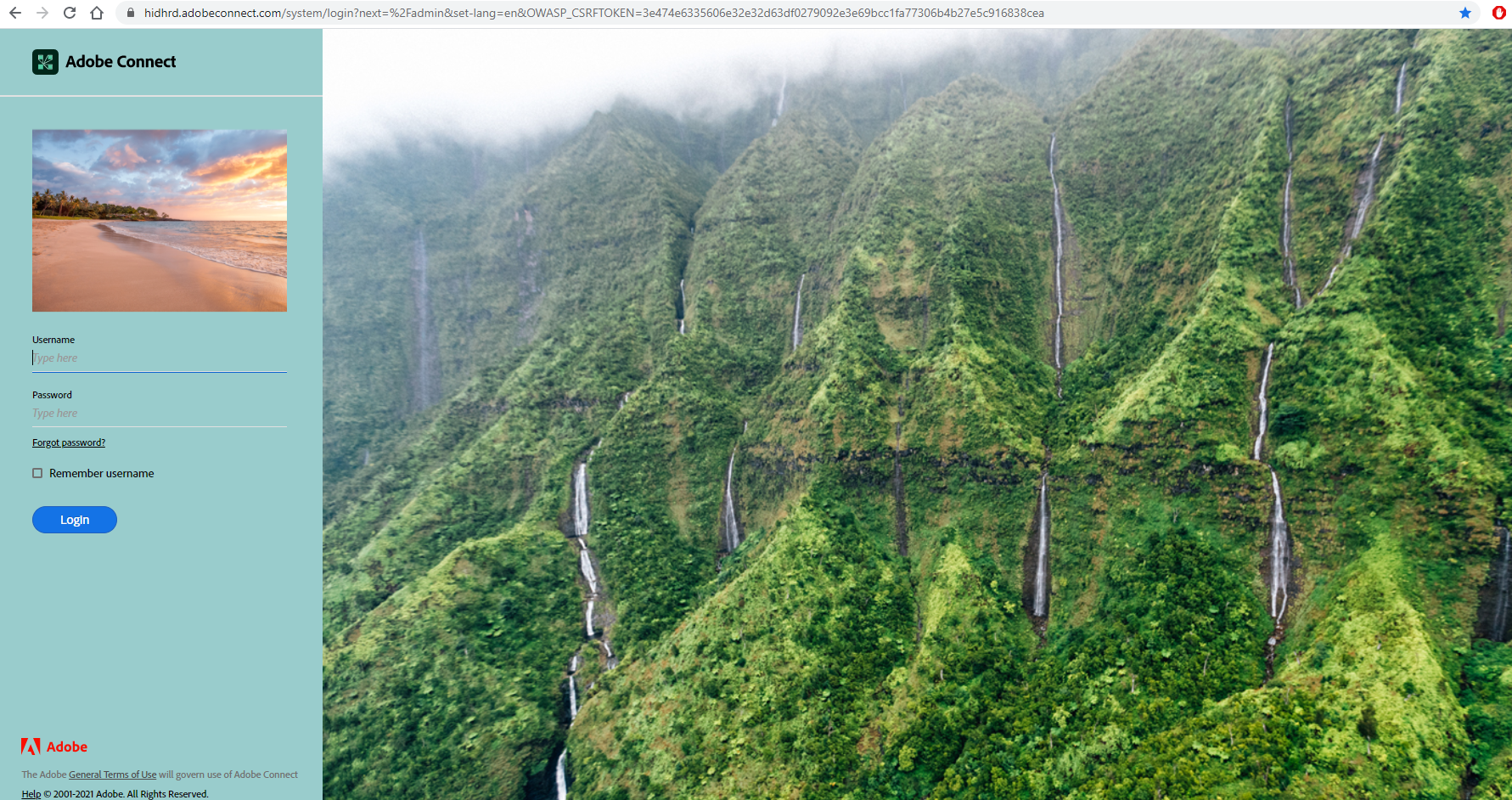 Type the last 6-digits of your Self-service ID/HiPayroll employee ID number Type password  in the Password: field  (all lowercase)Click on Login box to access systemThe ADOBE CONNECT Password Screen will displayType  password  in the Old Password fieldType your new password  (create your own: 4 - 32 characters) in the New Password FieldRetype your new password in Confirm Password field (Write down your password & Login, last 6-digits Self-service ID/ HIPayroll Employee ID Number, for reference if necessary)The ADOBE CONNECT Home page will display.   Click on Logout in the upper right corner before your name.Steps 1 - 10 should be done once to establish the employee’s account.Thereafter, the employee only needs to follow Step 11 to access the On-demand Learning Library.  ACCESS the On-demand CoursesGo to the DHRD website (dhrd.hawaii.gov)Click on STATE EMPLOYEES (bottom of screen) Click on Learning and Development  Click on ADOBE CONNECT ON-DEMAND COURSES FOR TEMPORARY AND CERTAIN EXEMPT EMPLOYEESALWAYS LOGIN with the last 6-digits of your HIPayroll employee ID number (eg. 012345) and self-created password to access any of the courses in the Adobe Connect On-demand Learning Library.  